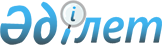 О реорганизации Республиканского государственного предприятия "Главное диспетчерское управление нефтяной и газовой промышленности" Министерства энергетики и минеральных ресурсов Республики КазахстанПостановление Правительства Республики Казахстан от 9 июля 2002 года N 751

      В целях повышения эффективности содействия осуществлению государственного мониторинга при добыче, геологоразведке, транспортировке и переработке углеводородов и управления транспортными потоками продукции нефтегазового комплекса Правительство Республики Казахстан постановляет: 

      1. Реорганизовать Республиканское государственное предприятие на праве хозяйственного ведения "Главное диспетчерское управление нефтяной и газовой промышленности" Министерства энергетики и минеральных ресурсов Республики Казахстан путем преобразования в закрытое акционерное общество "Главное диспетчерское управление нефтяной и газовой промышленности" (далее - Общество) со стопроцентным участием государства в уставном капитале. 

      2. Комитету государственного имущества и приватизации Министерства финансов Республики Казахстан в установленном законодательством порядке: 

      1) при утверждении устава Общества определить основными направлениями его деятельности технический сбор оперативной информации, составление информационно-аналитических справочных материалов для осуществления мониторинга нефтегазового комплекса республики, проведение маркетинговых исследований, сертификации продукции в области добычи, геологоразведки, транспортировки, переработки углеводородов и их реализации; 

      2) обеспечить государственную регистрацию Общества; 

      3) передать Министерству энергетики и минеральных ресурсов Республики Казахстан права владения и пользования государственным пакетом акций Общества; 

      4) принять иные меры, вытекающие из настоящего постановления. 

      3. Утвердить прилагаемые изменения и дополнения, которые вносятся в некоторые решения Правительства Республики Казахстан. 

      4. Настоящее постановление вступает в силу со дня подписания. 

     Премьер-Министр   Республики Казахстан   

                                                  Утверждены                                          постановлением Правительства                                              Республики Казахстан                                           от 9 июля 2002 года N 751 

        Изменения и дополнения, которые вносятся в некоторые решения 

                     Правительства Республики Казахстан 

      1. Утратил силу постановлением Правительства РК от 05.08.2013 № 796.

      2. В постановление Правительства Республики Казахстан от 12 апреля 1999 года N 405 P990405_  "О видах государственной собственности на государственные пакеты акций и государственные доли участия в организациях" (САПП Республики Казахстан, 1999 г., N 13, ст. 124): 

      в Перечне акционерных обществ и хозяйственных товариществ, государственные пакеты акций и доли которых отнесены к республиканской собственности: 

      раздел "г. Алматы" дополнить строкой, порядковый номер 123-55, следующего содержания: 

      "123-55. ЗАО "Главное диспетчерское управление нефтяной и газовой промышленности". 

      3. В постановление Правительства Республики Казахстан от 27 мая 1999 года N 659 P990659_  "О передаче прав по владению и пользованию государственными пакетами акций и государственными долями в организациях, находящихся в республиканской собственности": 

      в Перечне государственных пакетов акций и государственных долей участия в организациях республиканской собственности, право владения и пользования которыми передается отраслевым министерствам и иным государственным органам: 

      раздел "Министерству энергетики и минеральных ресурсов Республики Казахстан" дополнить строкой, порядковый номер 46, следующего содержания: 

      "46. ЗАО "Главное диспетчерское управление нефтяной и газовой промышленности". 

      4. (Пункт 4 утратил силу - постановлением Правительства РК от 28 октября 2004 г. N 1105  ) 
					© 2012. РГП на ПХВ «Институт законодательства и правовой информации Республики Казахстан» Министерства юстиции Республики Казахстан
				